Town ofPeru, Massachusetts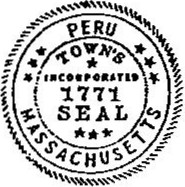 May 14, 2018Community Center, 3 E. Main Rd.					OFFICIALMinutes to Board of Selectmen’s MeetingPresent:Ed Munch, Selectman/Historical CommissionVerne Leach, Selectman/ACO/Transfer AttendantCaleb Mitchell, Town AdministratorIrene Morrison, Selectmen’s SecretaryResidents: Item 1:	   Call to orderMeeting called to order at 6:00 P.M.Item 2:   Roll CallActing Chairman Leach present, Selectman Munch presentItem 3:   State recording status Recording:  Secretary MorrisonItem 4:   Discuss, Review and Possible Vote to award bid to conduct an Audit of the Financial               Accounts and Records of the Town of Peru for Fiscal Year 2017Mr. Leach motions to accept and award the bid to conduct an Audit of the Financial Accounts and Records of the Town of Peru for FY2017 to the Accounting Firm of Roselli, Clark & Asso. of 500 W. Cummings Park Ste 4900, Woburn, MA. Mr. Munch seconds. Mr. Cullett not present.  Both in agreement.       VOTE 2-0 Item 5:   AdjournMr. Leach motions to adjourn the BOS Meeting. Mr. Munch seconds. Mr. Cullett not present. All in agreement.     VOTE 2-0Meeting adjourned at 6:02 P.M.Articles used at BOS MeetingBid for Town Audit from Roselli, Clark & Associates Respectfully submitted,Irene J. MorrisonIrene J. MorrisonSelectmen SecretaryChairman, Bruce Cullett		_________________________________________Selectman, Verne Leach 	_________________________________________Selectman, Ed Munch	 	__________________________________________Approved: _____________